Academic End-of-Course (EOC) Spring 2019 District Testing Information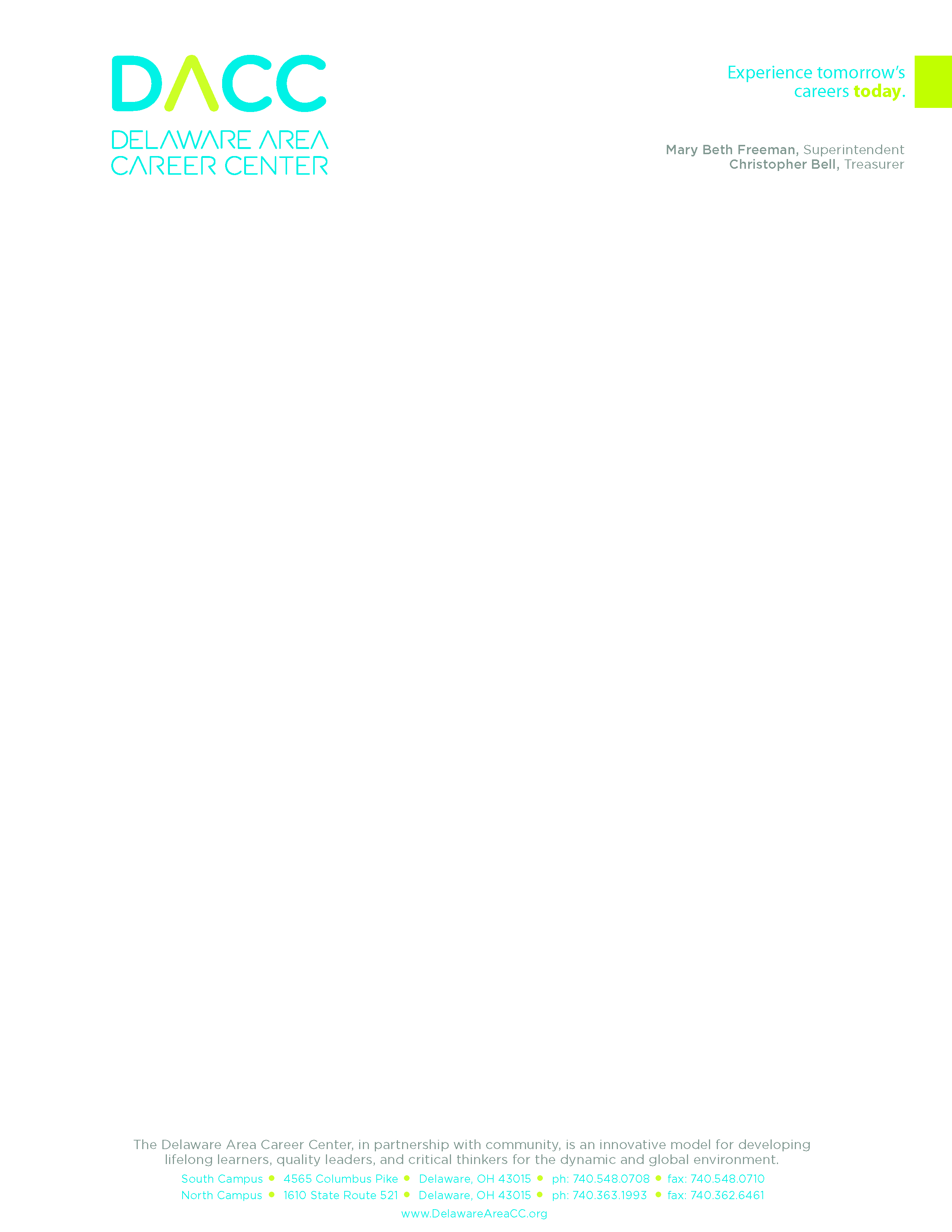 General EOC Information:Please note not all full day academic students are affected.   This will be the first time sophomores will take EOC Tests in Geometry, American History, Biology and English Language Arts II.  This will also be the first time for some juniors testing in Geometry and all juniors in Government.Retakes will involve primarily sophomores and juniors who are still in need of earning more points towards graduation.  All testing will occur at 8:05 AM, therefore some juniors will be missing lab in order to fulfill this Ohio Department of Education Pathway to a diploma.  The exception will be all juniors for Government.  Those students affected will be made aware well in advance by their DACC School Counselor.  If you have questions, please reach out to your designated school counselor.  SOUTH CAMPUS EOC SCHEDULE:NORTH CAMPUS EOC SCHEDULE:Monday, 4/22Tuesday, 4/23Wednesday, 4/24Thursday, 4/25Friday, 4/26 No TestingEnglish Language Arts I or IIBiology/American History/AlgebraGeometryMake-up testing for this weekMonday, 4/29Tuesday, 4/30Wednesday, 5/1Thursday, 5/2Friday, 5/3No TestingGovernmentLast Names A-KGovernmentLast Names L-ZMake-upMake-upMonday, 4/22Tuesday, 4/23Wednesday, 4/24Thursday, 4/25Friday, 4/26 English Language Arts IRetakesEnglish Language Arts IIRetakes/ Soph.Biology/American HistoryRetakes/Soph.American HistorySoph. onlyMake-up testing for the weekMonday, 4/29Tuesday, 4/30Wednesday, 5/1Thursday, 5/2Friday, 5/3GovernmentLast Names A-HiGovernmentLast Names Ho-RGovernmentLast Names S-ZGeometrySoph./Jr. first time onlyAlgebra/GeometryRetakes 